           UNIVERSIDADE FEDERAL DE SERGIPE                         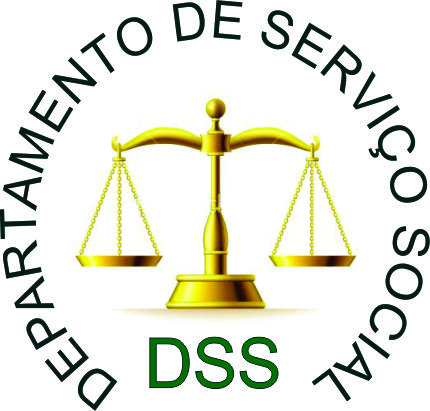 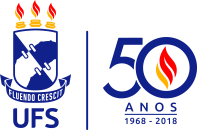                    CENTRO DE CIÊNCIAS SOCIAIS APLICADASDEPARTAMENTO DE SERVIÇO SOCIALREQUERIMENTO PARA INCLUSÃO DE ALUNO EM TURMAAno: __________Período __________________________EU, ___________________________________________________, vinculado/a nesta Universidade sob o nº de matrícula (SIGAA) ______________________________no curso de ______________________________, CPF _____________________________________,Email, ________________________________________________________, telefone __________________________________, venho, por meio deste, requerer inclusão de matrícula na(s) turma(s) abaixo: JUSTIFICATIVA(S): __________________________________________________________________________________________________________________________________________________________________________________________________________________________________________________________________________________________________________________________________________________________________________________________________________________________________________________________________São Cristóvão, ________/___________/____________________________________________________Assinatura do/a Aluno/aParecer: __________________________________________________________________________________________________________________________________________________________________________________________________________________________________________________________________________________________________________________________________________________________________________________________________________________________________________________________________________________________________________________________________________________________________________________________Assinatura do/a parecerista Recibo de entrega da solicitação de inclusão em Turma(s)Nome do Aluno:_____________________________________________________Matrícula SIGAA____________________________________________________Data ____/____/_________Recebido por: _______________________________________________________CÓDIGO DA DISCIPLINA (SIGAA)NOME DA DISCIPLINA TURMA